PRACTICE: MENDELIAN GENETICSFAMILIAR QUESTIONSComplete statements #1-7 using the word bank below. Not all words will be used, and no words are repeated. AllelesCapitalChromosomesDominantHeterozygousHomozygousLowercaseNoRecessiveShortTallYesOn each of the homologous chromosomes, there is a version of a gene for a certain trait.  These versions are called _______________________________Alleles can either be dominant or ________________________________________In a pea plant, the allele (gene) for tallness is dominant over the allele for shortness.  If a pea plant has one allele for tallness and one for shortness, will the plant be tall or short? 	
In humans, the ability to taste a type of paper called PTC is carried by a dominant allele.  If a person has one allele for “tasting” and one for “non-tasting”, will the person be able to taste PTC? ____________.  The gene for tasting is shown by the person, so it is said to be ___________________________.  The allele for non- 	tasting is recessive.  In alleles which are dominant and recessive, the dominant allele is represented by a _____________ letter, while the recessive allele is represented by a ___________________ letter.An individual who has a pair of alleles that are the same type (both dominant or both recessive) is said to be _________________________________________ for that gene.An individual who has a pair of alleles that are different types (one dominant and one recessive) is said to be _________________________________________ for that gene.Peas have a gene for tallness (t).  The dominant allele is Tall (T) and the recessive allele is short (t).  The combination of alleles (genotypes) for some individuals are given below. Determine whether each of the individuals is homozygous or heterozygous and determine whether each plant is tall or short:What is meant by the genotype of an individual? What is meant by the phenotype of an individual?In humans, dimpled cheeks (D) are dominant and smooth cheeks (d) are recessive. A father is who is heterozygous dimpled, and a mother who is homozygous smooth have children.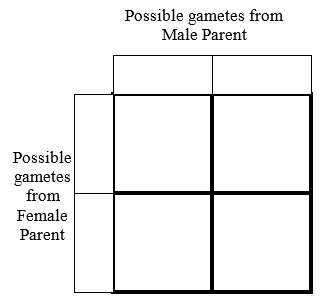 What is the genotype of the father? _____________________
What is the genotype of the mother? ____________________Fill in the Punnett Square showing the cross and the combinations of 
genes possible in the children.According to chance, what fraction of their children will have dimples? What fraction of the children should be homozygous smooth? If these two people have four children, is it safe to assume that two will be dimpled and two will not? A father is who is homozygous dimpled, and a mother who is homozygous smooth have children.What is the genotype of the father? _____________________
What is the genotype of the mother? ____________________Fill in the Punnett Square showing the cross and 
the combinations of genes possible in the children.According to chance, what fraction of their children will have dimples? What fraction of the children should be homozygous smooth? (if any)What fraction of the children should be heterozygous dimpled? (if any)What fraction of the children should be homozygous dimpled? (if any)A father is who is homozygous dimpled, and a mother who is heterozygous dimpled have children.What is the genotype of the father? _____________________
What is the genotype of the mother? ____________________Fill in the Punnett Square showing the cross and the combinations of 
genes possible in the children.According to chance, what fraction of their children will have dimples? What fraction of the children should be homozygous smooth? (if any)What fraction of the children should be heterozygous dimpled? (if any)What fraction of the children should be homozygous dimpled? (if any)GenotypeHomozygous or Heterozygous?Tall or Short Plant?TTTtTt